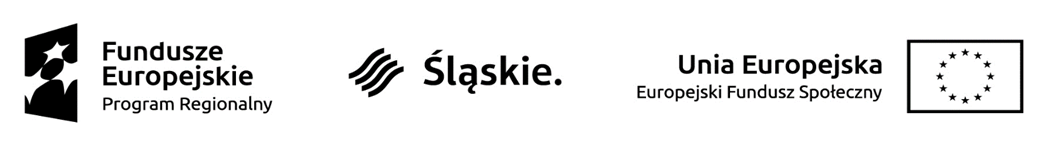 MIESIĘCZNY HARMONOGRAM FORM WSPARCIA GRUDZIEŃNazwa Beneficjenta: Regionalna Fundacja Pomocy NiewidomymNazwa Beneficjenta: Regionalna Fundacja Pomocy NiewidomymNazwa Beneficjenta: Regionalna Fundacja Pomocy NiewidomymNazwa Beneficjenta: Regionalna Fundacja Pomocy NiewidomymNazwa Beneficjenta: Regionalna Fundacja Pomocy NiewidomymNazwa Beneficjenta: Regionalna Fundacja Pomocy NiewidomymNr projektu: WND-RPSL.11.01.03-24-004E/17Nr projektu: WND-RPSL.11.01.03-24-004E/17Nr projektu: WND-RPSL.11.01.03-24-004E/17Tytuł projektu: „W naszym ogrodzie - rozwój i integracja dzieci przedszkolnych w gminie Zbrosławice”Tytuł projektu: „W naszym ogrodzie - rozwój i integracja dzieci przedszkolnych w gminie Zbrosławice”Tytuł projektu: „W naszym ogrodzie - rozwój i integracja dzieci przedszkolnych w gminie Zbrosławice”  LP. DATA/ TERMIN  MIEJSCE (dokładny adres, nr sali )GODZINA TYTUŁ/ RODZAJ REALIZOWANEGO WSPARCIA ILOŚĆ UCZESTNIKÓW 101.12.2017Gminne Przedszkole nr 4 w Świętoszowicach, ul. Mikulczycka89, 42-675 Świętoszowice, sala nr 108.00-16.00Wychowanie przedszkolne20201.12..2017Gminne Przedszkole nr 8 w Przezchlebiu, ul. Mikulczycka11, 42-675 Przezchlebie, sala nr112.15-12.45Arteterapia grupa „Motylki”21301.12.2017Gminne Przedszkole nr 4 w Świętoszowicach, ul. Mikulczycka89, 42-675 Świętoszowice, sala nr213.00-13.30Arteterapia grupa „Żabki”20401.12.2017Gminne Przedszkole nr 4 w Świętoszowicach, ul. Mikulczycka89, 42-675 Świętoszowice, sala nr213.30-14.00Arteterapia grupa „Biedronki”14501.12.2017Gminne Przedszkole nr 4 w Świętoszowicach, ul. Mikulczycka89, 42-675 Świętoszowice, sala nr114.00- 14.30Arteterapia grupa „Misie”20604.12.2017Gminne Przedszkole nr 4 w Świętoszowicach, ul. Mikulczycka89, 42-675 Świętoszowice, sala nr108.00-16.00Wychowanie przedszkolne20704.12.2017Gminne Przedszkole nr 8 w Przezchlebiu, ul. Mikulczycka11, 42-675 Przezchlebie, sala nr110.15-10.45Muzykoterapia grupa „Motylki”21804.12.2017Gminne Przedszkole nr 4 w Świętoszowicach, ul. Mikulczycka89, 42-675 Świętoszowice, sala nr 211.00-11.30Muzykoterapia grupa „Żabki”20904.12.2017Gminne Przedszkole nr 4 w  Świętoszowicach,ul.Mikulczycka11, 42-675 Świętoszowice, sala nr111.30-12.00Muzykoterapia grupa „Misie”201004.12.2017Gminne Przedszkole nr 4 w Świętoszowicach, ul. Mikulczycka89, 42-675 Świętoszowice, sala nr212.00-12.30Muzykoterapia grupa „Biedronki”141105.12.2017Gminne Przedszkole nr 4 w Świętoszowicach, ul. Mikulczycka89, 42-675 Świętoszowice, sala nr108.00-16.00                Wychowanie przedszkolne201206.12.2017Gminne Przedszkole nr 4 w Świętoszowicach, ul. Mikulczycka89, 42-675 Świętoszowice, sala nr108.00-16.00Wychowanie przedszkolne201307.12.2017Gminne Przedszkole nr 4 w Świętoszowicach, ul. Mikulczycka89, 42-675 Świętoszowice, sala nr108.00-16.00Wychowanie przedszkolne201408.12.2017Gminne Przedszkole nr 4 w Świętoszowicach, ul. Mikulczycka89, 42-675 Świętoszowice, sala nr108.00-16.00Wychowanie przedszkolne201508.12.2017Gminne Przedszkole nr 8 w Przezchlebiu, ul. Mikulczycka11, 42-675 Przezchlebie, sala nr112.15-12.45Arteterapia grupa „Motylki”211608.12.2017Gminne Przedszkole nr 4 w Świętoszowicach, ul. Mikulczycka89, 42-675 Świętoszowice, sala nr213.00-13.30Arteterapia grupa „Żabki”201708.12.2017Gminne Przedszkole nr 4 w Świętoszowicach, ul. Mikulczycka89, 42-675 Świętoszowice, sala nr213.30-14.00Arteterapia grupa „Biedronki”141808.12.2017Gminne Przedszkole nr 4 w Świętoszowicach, ul. Mikulczycka89, 42-675 Świętoszowice, sala nr114.00-14.30Arteterapia grupa „Misie”201911.12.2017Gminne Przedszkole nr 4 w Świętoszowicach, ul. Mikulczycka89, 42-675 Świętoszowice, sala nr108.00-16.00Wychowanie przedszkolne202011.12.2017Gminne Przedszkole nr 8 w Przezchlebiu, ul. Mikulczycka11, 42-675 Przezchlebie, sala nr110.15-10.45	Muzykoterapia grupa „Motylki”212111.12.2017Gminne Przedszkole nr 4w Świętoszowicach, ul. Mikulczycka89, 42-675 Przezchlebie, sala nr211.00-11.30Muzykoterapia grupa „Żabki”202211.12.2017Gminne Przedszkole nr 4 w Świętoszowicach, ul. Mikulczycka89, 42-675 Świętoszowice, sala nr112.00-12.30Muzykoterapia grupa „Misie”202311.12.2017Gminne Przedszkole nr 4 w Świętoszowicach, ul. Mikulczycka89, 42-675 Świętoszowice, sala nr212.30-13.00Muzykoterapia  grupa „Biedronki”142412.12.2017Gminne Przedszkole nr 4 w Świętoszowicach, ul. Mikulczycka89, 42-675 Świętoszowice, sala nr108.00-16.00Wychowanie przedszkolne202513.12.2017Gminne Przedszkole nr 4 w Świętoszowicach, ul. Mikulczycka89, 42-675 Świętoszowice, sala nr108.00-16.00Wychowanie przedszkolne202614.12.2017Gminne Przedszkole nr 4 w Świętoszowicach, ul. Mikulczycka89, 42-675 Świętoszowice, sala nr108.00-16.00Wychowanie przedszkolne202715.12..2017Gminne Przedszkole nr 4 w Świętoszowicach, ul. Mikulczycka89, 42-675 Świętoszowice, sala nr108.00-16.00Wychowanie przedszkolne202815.12.2017Gminne Przedszkole nr 8 w Przezchlebiu, ul. Mikulczycka11, 42-675 Przezchlebie, sala nr112.15-12.45Arteterapia grupa „Motylki”212915.12.2017Gminne Przedszkole nr 4 w Świętoszowicach, ul. Mikulczycka89, 42-675 Świętoszowice, sala nr213.00-13.30Arteterapia grupa „Żabki”203015.12.2017Gminne Przedszkole nr 4 w Świętoszowicach, ul. Mikulczycka89, 42-675 Świętoszowice, sala nr213.30-14.00                  Arteterapia grupa „Biedronki”143115.11.2017Gminne Przedszkole nr 4 w Świętoszowicach, ul. Mikulczycka89, 42-675 Świętoszowice, sala nr114.00-14.30Arteterapia grupa „Misie”203218.12.2017Gminne Przedszkole nr 4 w Świętoszowicach, ul. Mikulczycka89, 42-675 Świętoszowice, sala nr108.00-16.00Wychowanie przedszkolne203318.12.2017Gminne Przedszkole nr 8w Przezchlebiu, ul. Mikulczycka11, 42-675 Przezchlebie, sala nr110.15-10.45Muzykoterapia grupa „Motylki”213418.12.2017Gminne Przedszkole nr 4 w Świętoszowicach, ul. Mikulczycka89, 42-675 Świętoszowice, sala nr211.00-11.30Muzykoterapia grupa „Żabki”203518.12.2017Gminne Przedszkole nr 4 w Świętoszowicach, ul. Mikulczycka89, 42-675 Świętoszowice, sala nr111.30-12.00Muzykoterapia grupa „Misie”203618.12.2017Gminne Przedszkole nr 4 w Świętoszowicach, ul. Mikulczycka89, 42-675 Świętoszowice, sala nr212.00-12.30Muzykoterapia grupa „Biedronki”143719.12.2017Gminne Przedszkole nr 4 w Świętoszowicach, ul. Mikulczycka89, 42-675 Świętoszowice, sala nr108.00-16.00Wychowanie przedszkolne203820.12.2017Gminne Przedszkole nr 4 w Świętoszowicach, ul. Mikulczycka89, 42-675 Świętoszowice, sala nr108.00-16.00Wychowanie przedszkolne203921.12.2017Gminne Przedszkole nr 4 w Świętoszowicach, ul. Mikulczycka89, 42-675 Świętoszowice, sala nr108.00-16.00Wychowanie przedszkolne204022.12.2017Gminne Przedszkole nr 4 w Świętoszowicach, ul. Mikulczycka89, 42-675 Świętoszowice, sala nr108.00-16.00Wychowanie przedszkolne204122.12.2017Gminne Przedszkole nr 8 w Przezchlebiu, ul. Mikulczycka11, 42-675 Przezchlebie, sala nr112.15-12.45Arteterapia  grupa „Motylki”214222.12.2017Gminne Przedszkole nr 4 w Świętoszowicach, ul. Mikulczycka89, 42-675 Świętoszowice, sala nr213.00-13.30Arteterapia grupa „Żabki”204322.12.2017Gminne Przedszkole nr 4 w Świętoszowicach, ul. Mikulczycka89, 42-675 Świętoszowice, sala nr213.30-14.00Arteterapia grupa „Biedronki”144422.12.2017Gminne Przedszkole nr 4 w Świętoszowicach, ul. Mikulczycka89, 42-675 Świętoszowice, sala nr114.00-14.30Arteterapia grupa „Misie”204525.12.2017Gminne Przedszkole nr 4 w Świętoszowicach, ul. Mikulczycka89, 42-675 Świętoszowice, sala nr1Dzień wolny od zajęć dydaktycznych4626.12.2017Gminne Przedszkole nr 4 w Świętoszowicach, ul. Mikulczycka89, 42-675 Świętoszowice, sala nr1Dzień wolny od zajęć dydaktycznych4727.12.2017Gminne Przedszkole nr 4 w Świętoszowicach, ul. Mikulczycka89, 42-675 Świętoszowice, sala nr108.00-16.00Wychowanie przedszkolne204828.12.2017Gminne Przedszkole nr 4 w Świętoszowicach, ul. Mikulczycka89, 42-675 Świętoszowice, sala nr108.00-16.00Wychowanie przedszkolne204929.12.2017Gminne Przedszkole nr 4 w Świętoszowicach, ul. Mikulczycka89, 42-675 Świętoszowice, sala nr108.00-16.00Wychowanie przedszkolne205029.12.2017Gminne Przedszkole nr 8 w Przezchlebiu, ul. Mikulczycka11, 42-675 Przezchlebie, sala nr112.15-12.45Arteterapia grupa „Motylki”205129.12.2017Gminne Przedszkole nr 4 w Świętoszowicach, ul. Mikulczycka89, 42-675 Świętoszowice, sala nr213.00-13.30Arteterapia grupa „Żabki”205229.12.2017Gminne Przedszkole nr 4 w Świętoszowicach, ul. Mikulczycka89, 42-675 Świętoszowice, sala nr2 13.30-14.00 Arteterapia grupa „Biedronki”145329.12.2017Gminne Przedszkole nr 4 w Świętoszowicach, ul. Mikulczycka89, 42-675 Świętoszowice, sala nr114.00-14.30Arteterapia grupa „Misie”20